How to run a degree audit.Open Wustl ONE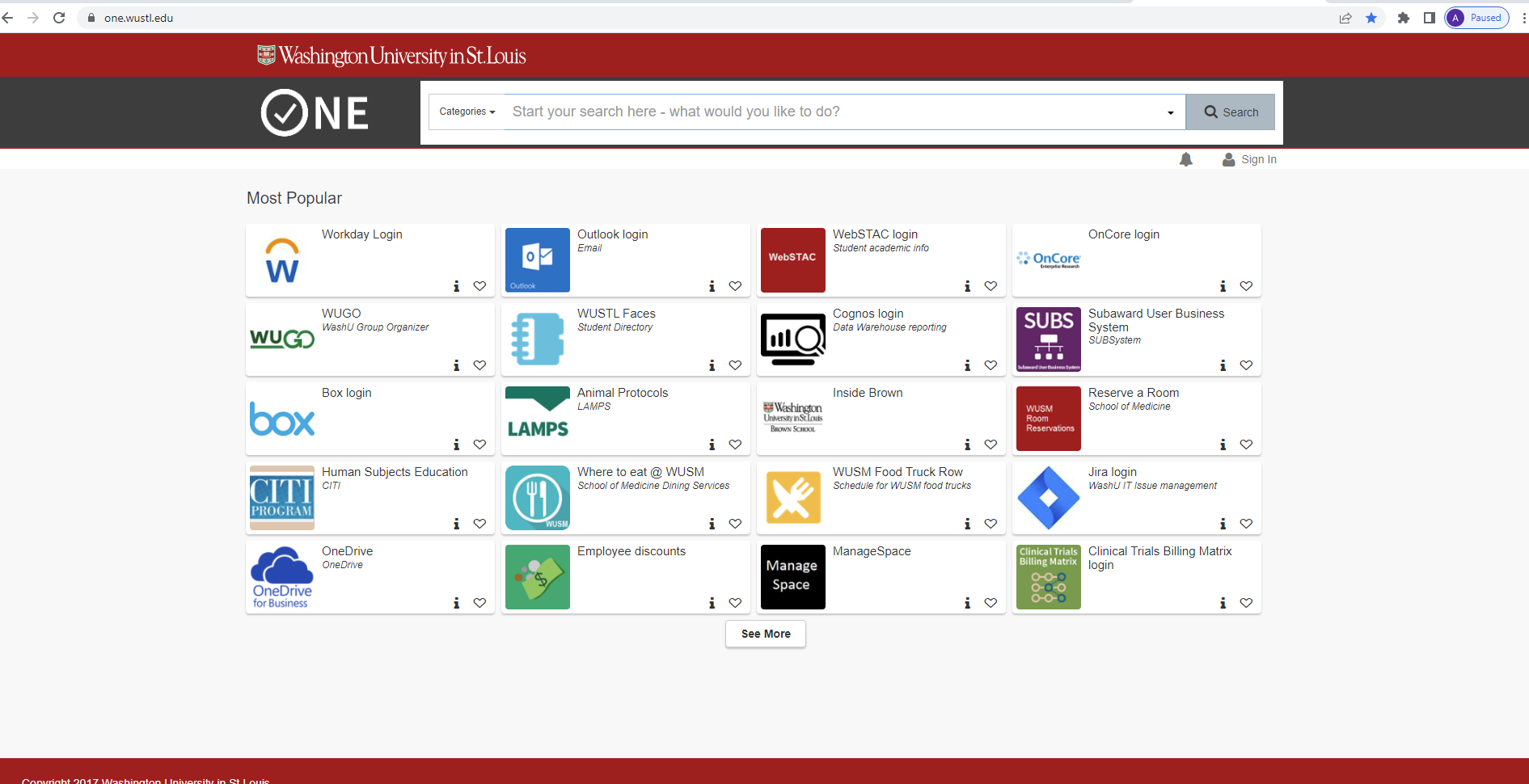 Search for “WUachieve”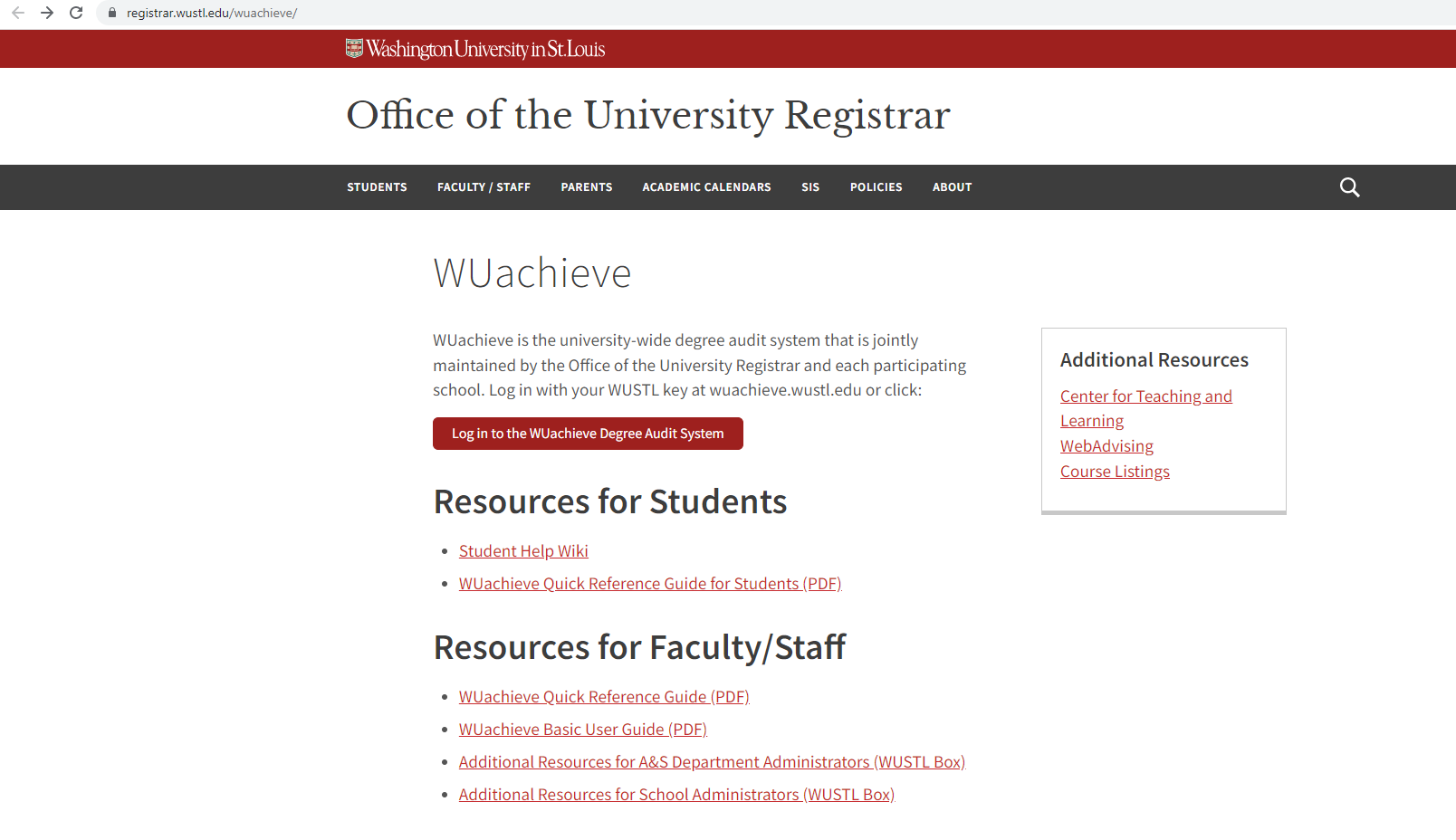 Login using your WUstl Key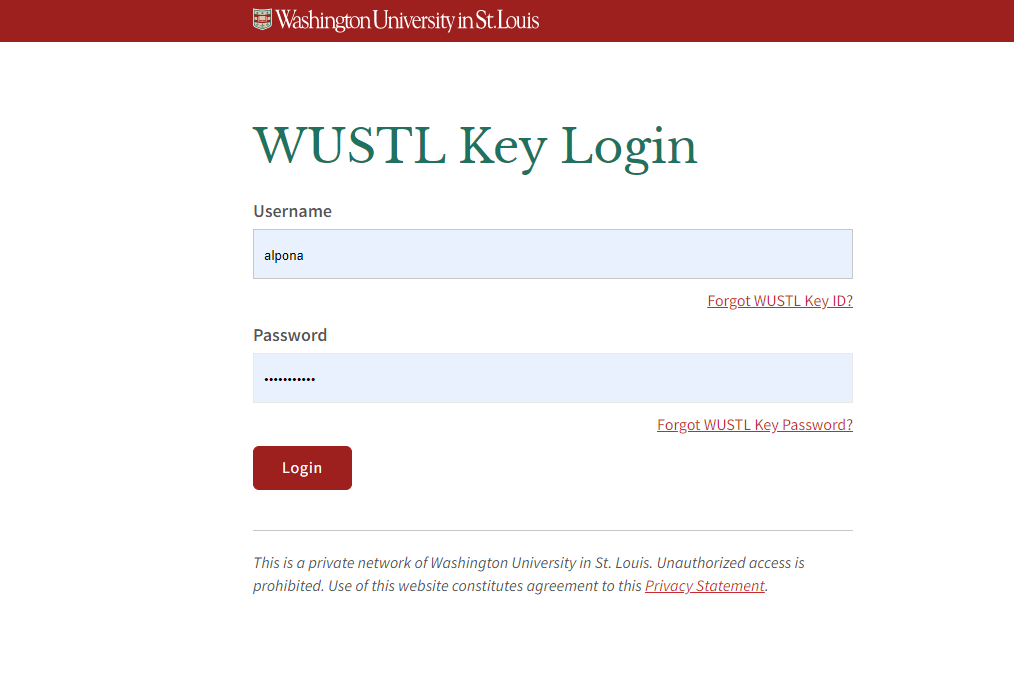 Click on the red button on the bottom left that says “Run Declared Programs”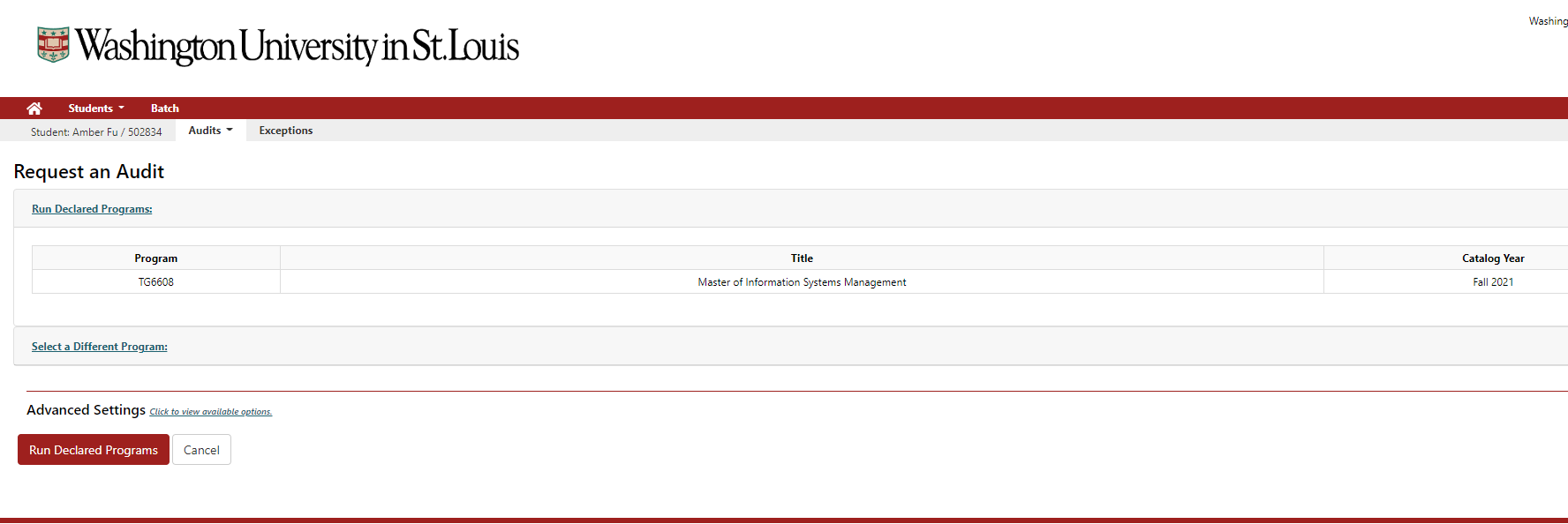 Click on the most recent audit at the top right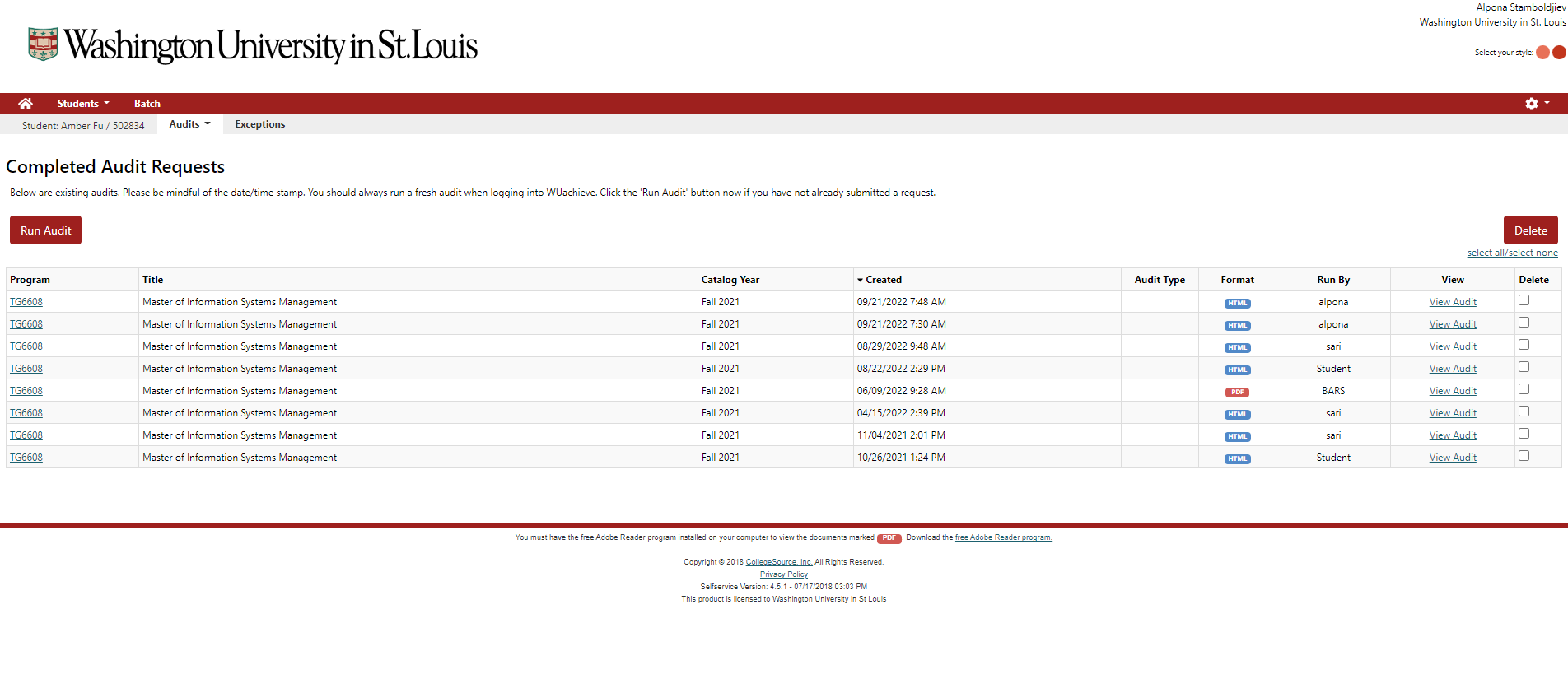 Click on “Open all sections”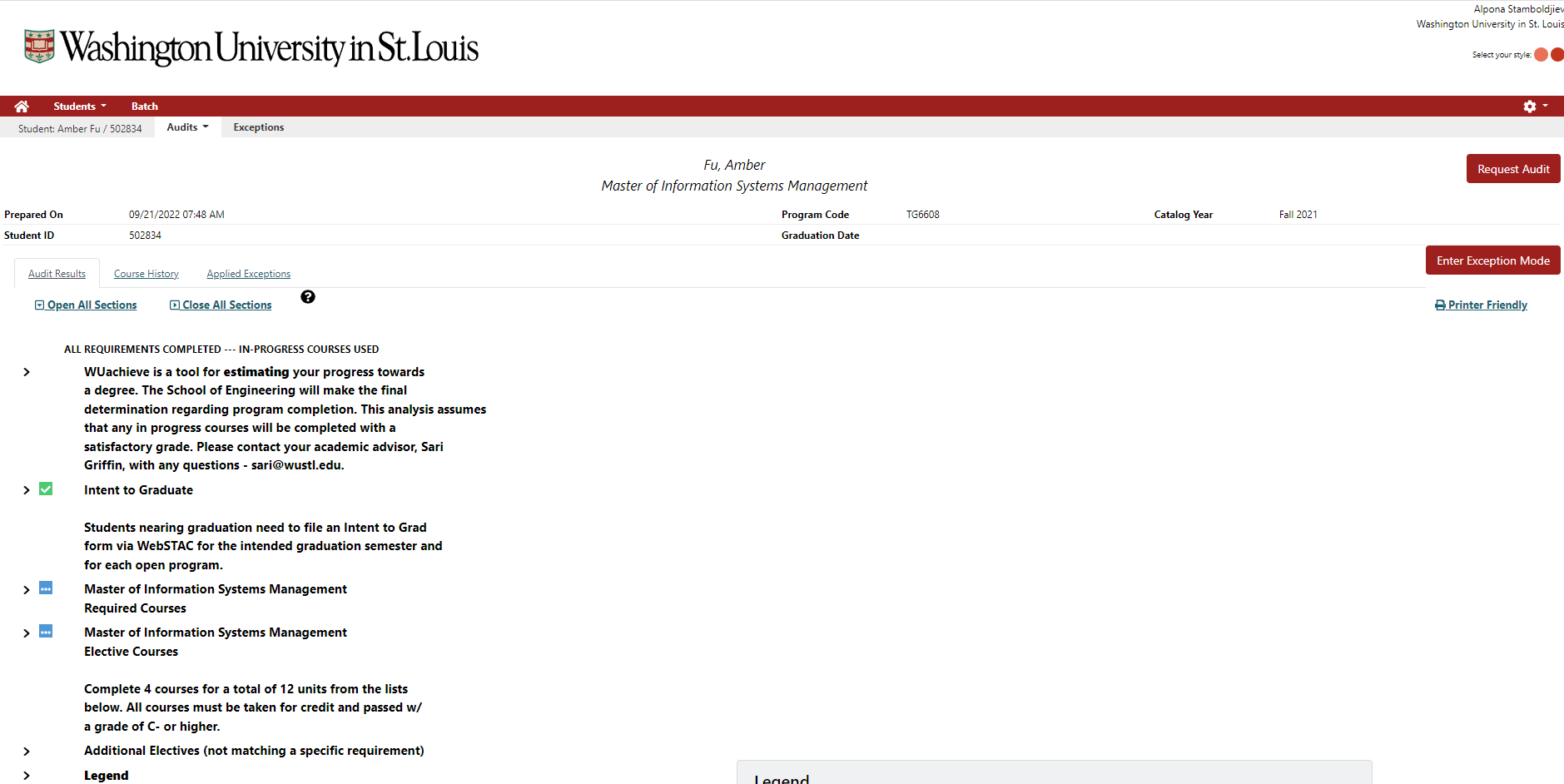 You will be able to view sections with your required and elective classes for degree completion. This is a handy tool to monitor your progress through your degree.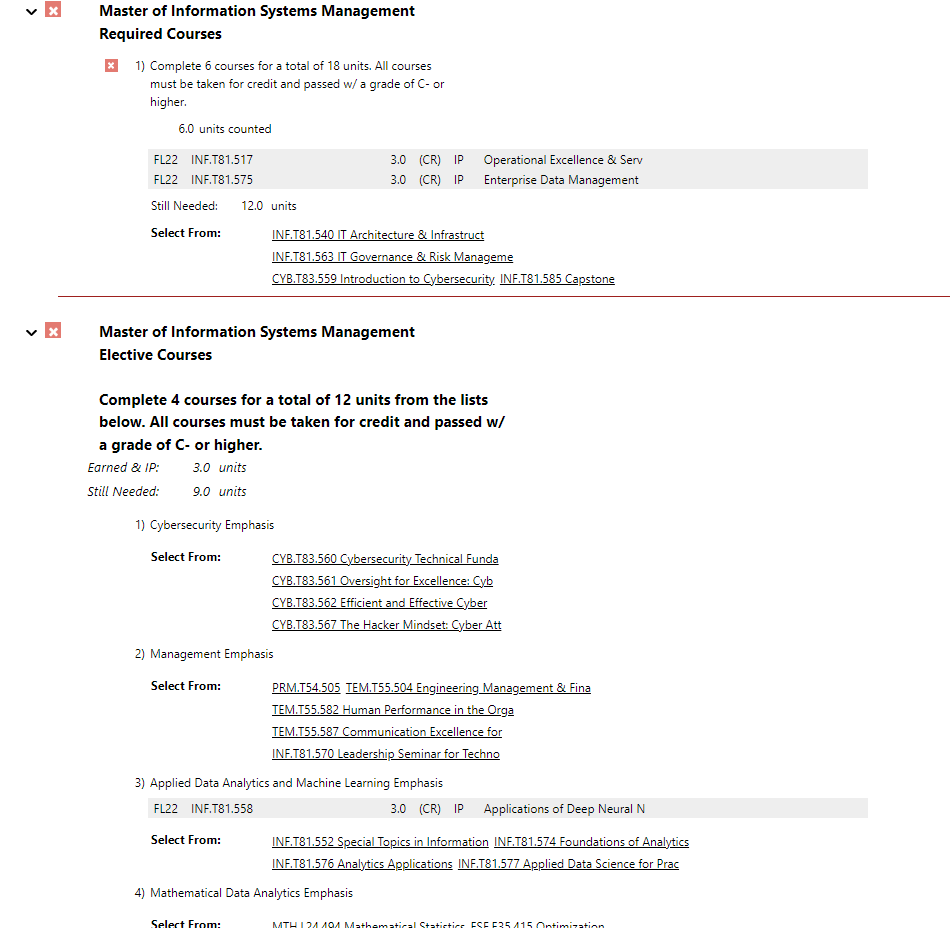 